МБДОУ «Петринский детский сад»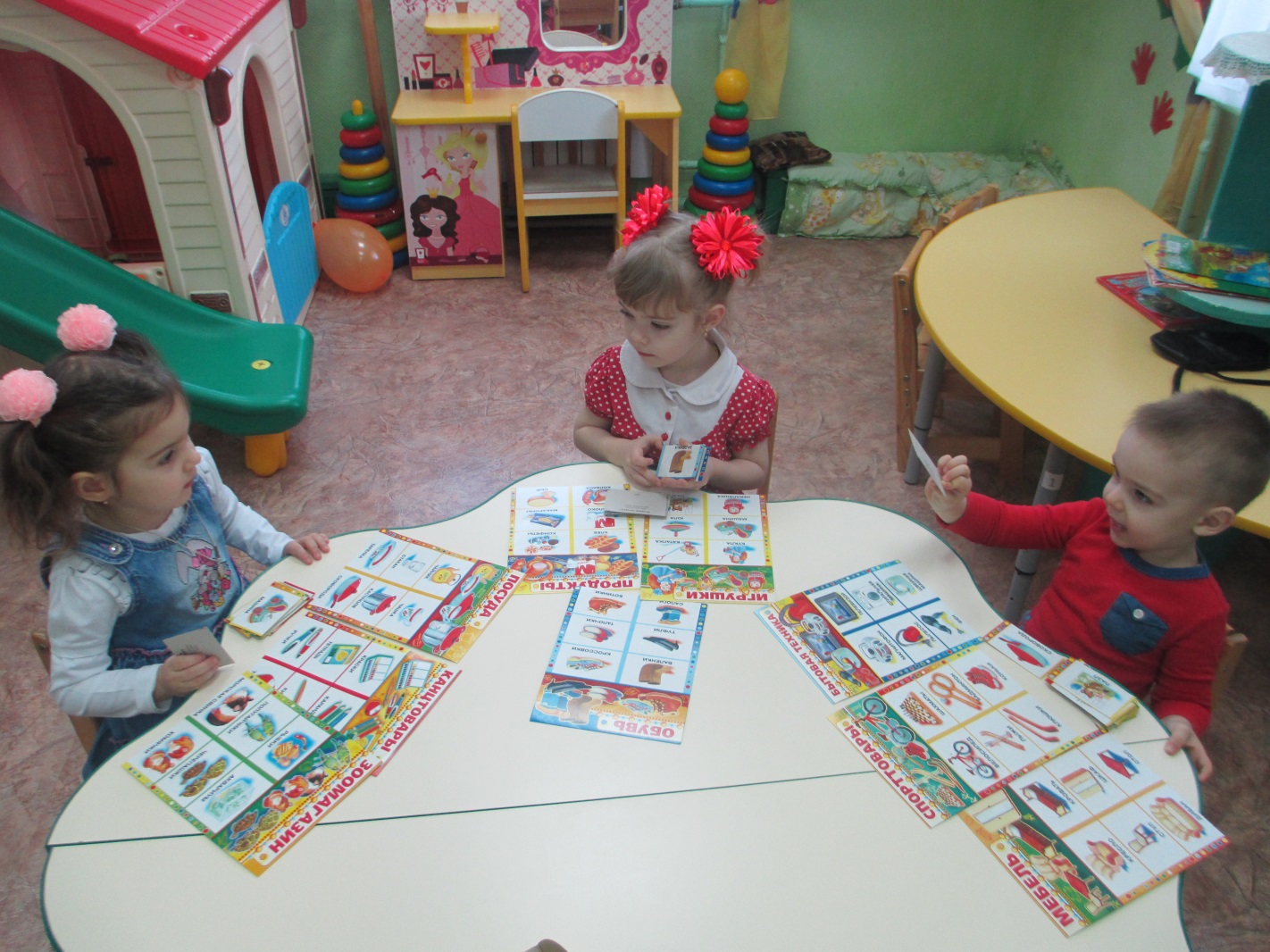 Разработала: Герасименко Оксана АлександровнаКурский район 2016-2017Тип проекта:   Обучающий, игровойУчастники проекта: Дети младшей группы, воспитателиПродолжительность проекта: 7 месяцев.Проблема: Развитие речи детей дошкольного возраста в игровой деятельностиЦель: Развивать речь детей, обогащать словарный запас через игровую деятельность.Задачи :Создание условий для игровой деятельности детей в группе и на участке. Формирование грамматического строя речи.Расширение словарного запаса.Развитие связной речи.Актуальность: В условиях современности, главной задачей дошкольного образования является подготовка к школьному обучению. Дети, не получившие в дошкольном возрасте соответствующее речевое развитие, с большим трудом навёрстывают упущенное, в будущем этот пробел в развитии влияет на его дальнейшее развитие. Своевременное и полноценное формирование речи в дошкольном детстве является основным условием нормального развития и в дальнейшем его успешного обучения в школе.Гипотеза проекта: Если реализовать план работы по проекту, то возможно развитие познавательной активности у детей, формирование адекватной самооценки, повышение их коммуникативных возможностей, развитие активности, инициативности, самостоятельности.Предполагаемый результат: При систематической работе по данному проекту значительно увеличится словарь детей, речь станет предметом активности детей, дети начнут активно сопровождать свою деятельность речью.Методы проекта: Наглядные, словесные, практические, игровыеОсновной вид деятельности детей дошкольного возраста – игра. Творческая деятельность ребёнка проявляется, прежде всего, в игре. Игра, протекающая в коллективе, предоставляет исключительно благоприятное условие для развития языка. Игра развивает язык, а язык организует игру. Играя, ребёнок учится, а ни одно учение немыслимо без помощи основного учителя – языка.Известно, что в дошкольном возрасте усвоение новых знаний в игре происходит значительно успешнее, чем на учебных занятиях. Обучающая задача, поставленная в игровой форме, имеет то преимущество, что в ситуации игры ребёнку понятна сама необходимость приобретения знаний и способов действия. Ребёнок, увлечённый привлекательным замыслом новой игры, как бы не замечает того, что он учится, хотя при этом он то и дело сталкивается с затруднениями, которые требуют перестройки его представлений и познавательной деятельности.Игра – это не просто развлечение, это творческий, вдохновенный труд ребёнка, его жизнь. В процессе игры ребёнок познаёт не только окружающий мир, но и самого себя, своё место в этом мире, накапливает знания, осваивает язык, общается.Своевременное и полноценное формирование речи в дошкольном детстве является основным условием нормального развития и в дальнейшем его успешного обучения в школе.В проекте представлены такие виды игровой деятельности как:дидактические игры,подвижные игры,театрализованные игры,сюжетно – ролевые игры.определение цели и задач проекта; изучение необходимой литературы;подбор методической литературы;разработка тематического плана для реализации проекта;диагностика детей.Включение каждого ребёнка в игровую деятельность для достижения высокого уровня знаний, умений и навыков.Период осмысления собственных результатов. Диагностика детей. Презентация проекта.Структура проектаРеализация данного проекта осуществляется через цикл игр с детьми, создание условий для игровой деятельности детей в группе и на участке.Реализация проекта предполагает различные виды игр с детьми: это цикл дидактических игр с игрушками и предметами, словесных, настольно-печатных. В систему работы включены подвижные игры. Также включены театрализованные игры, дети слушают сказки, инсценируют их. Значительное место отведено сюжетно-ролевым играм.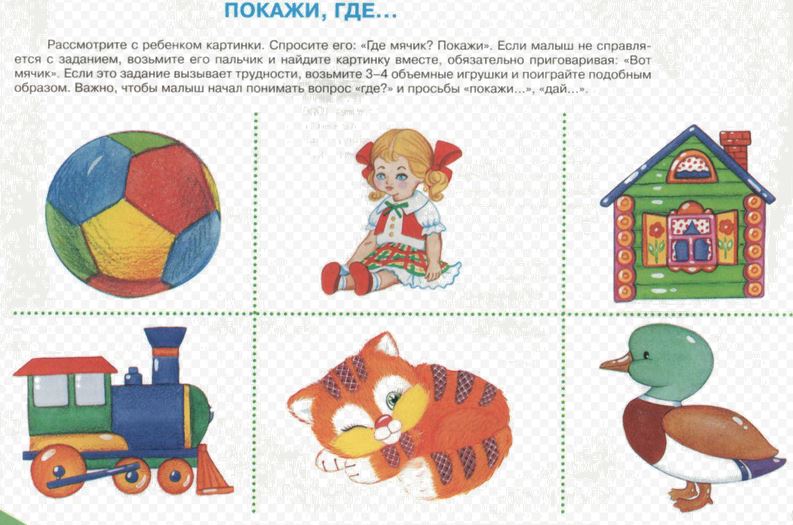 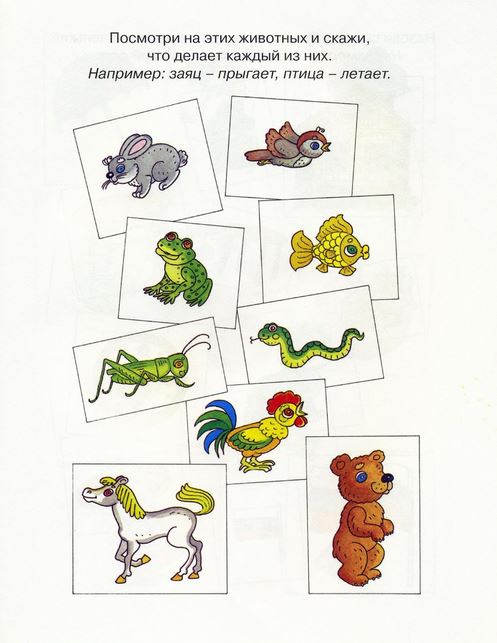 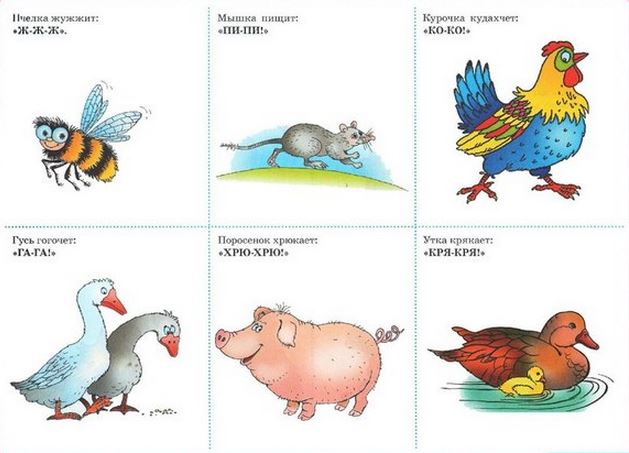 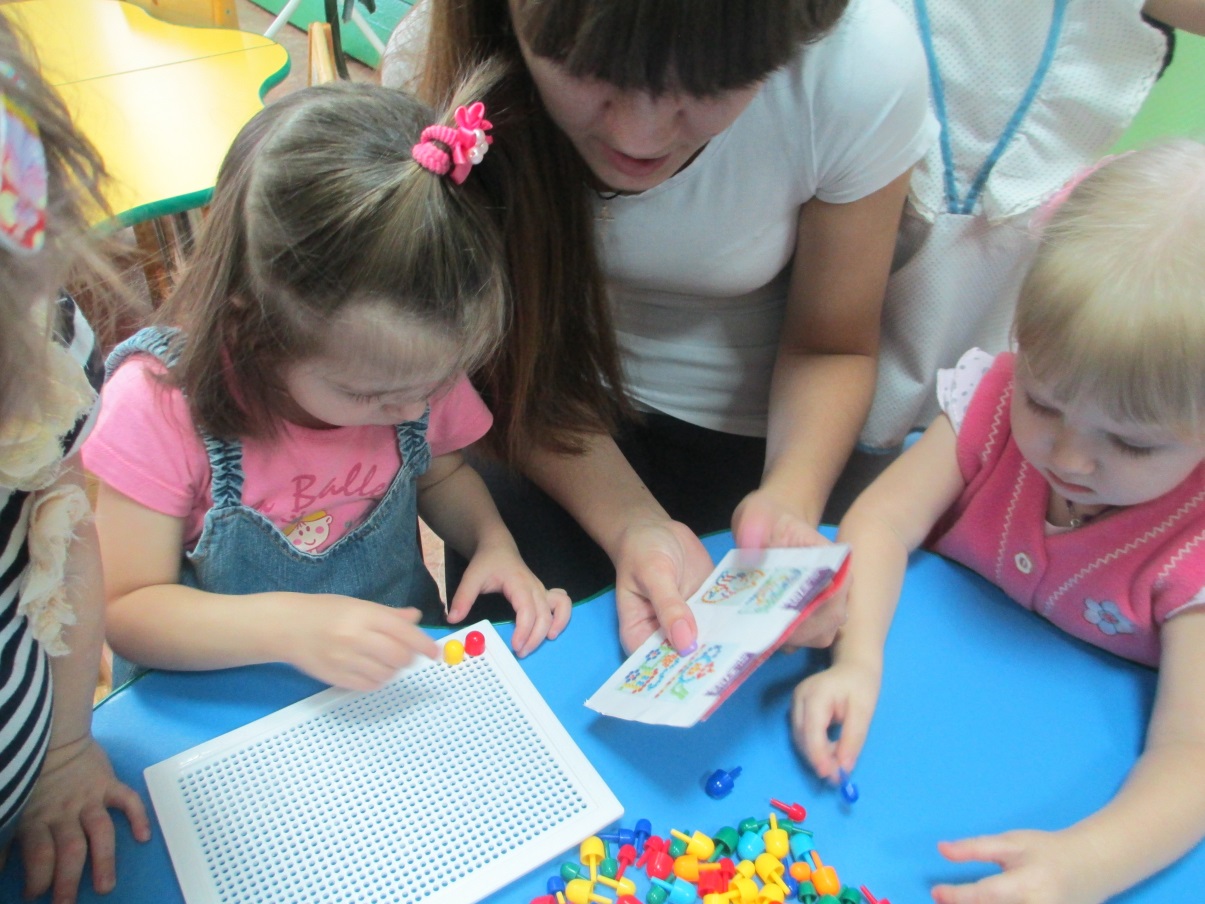 Настольные игры по развитию речи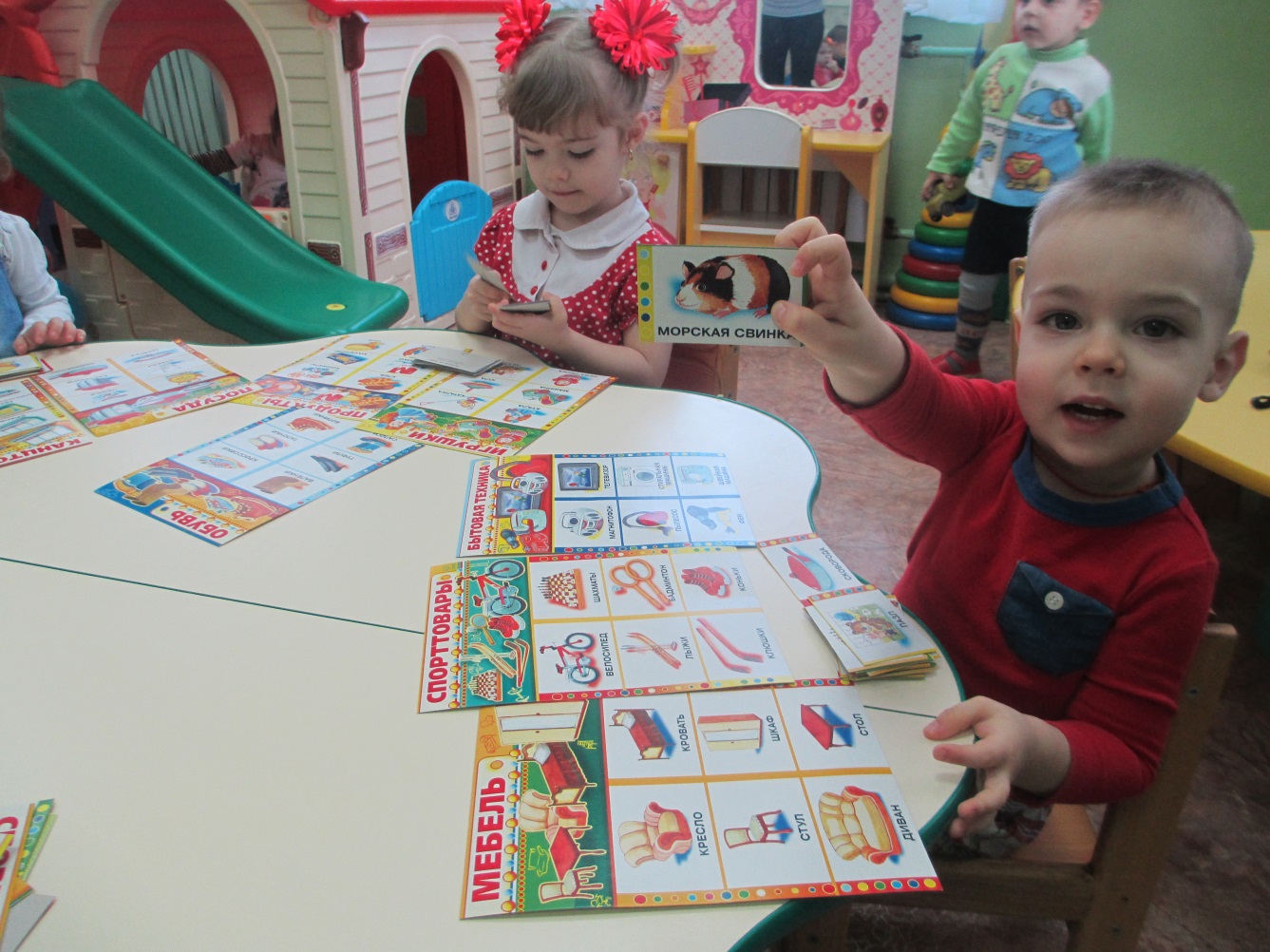 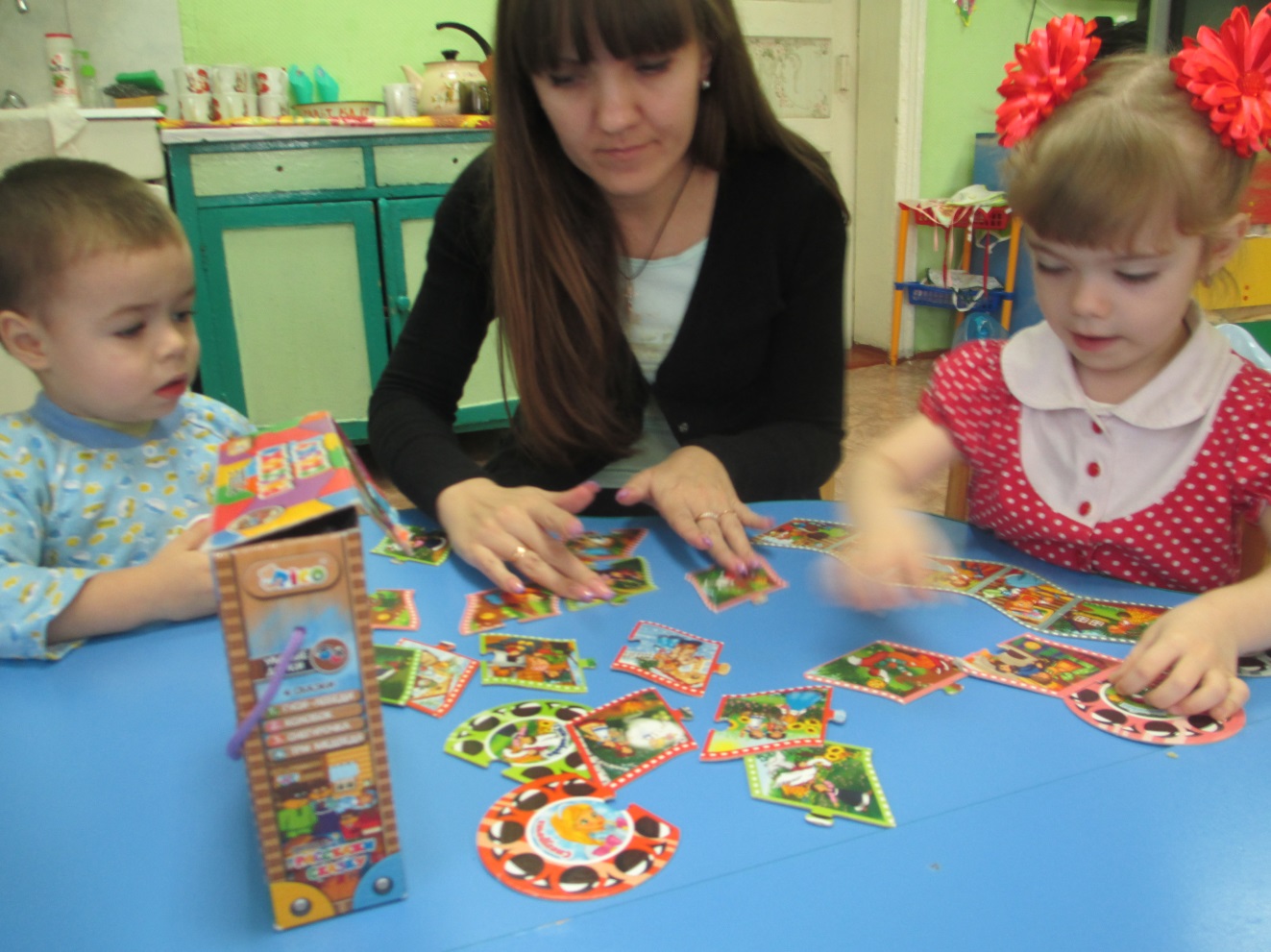 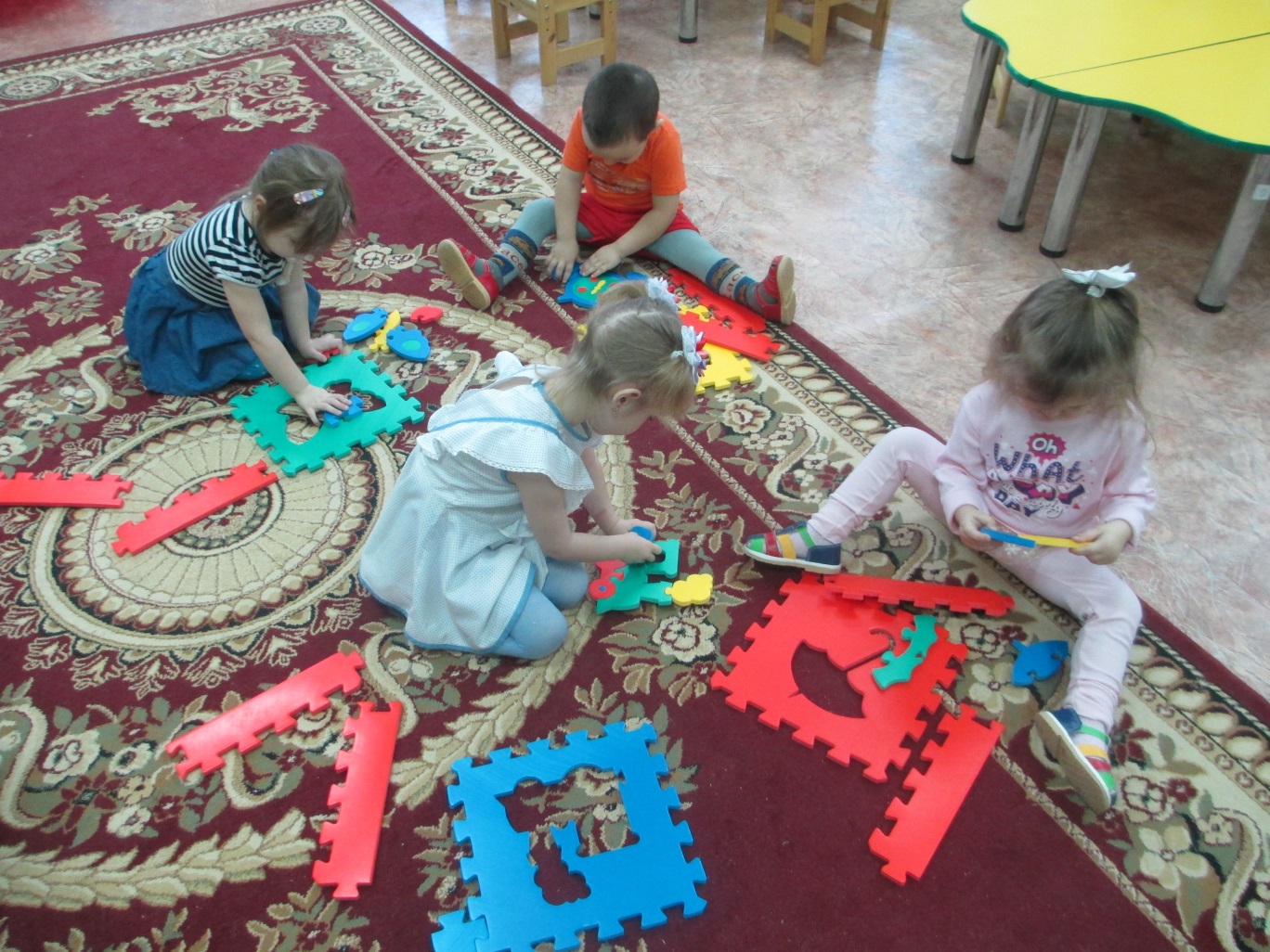 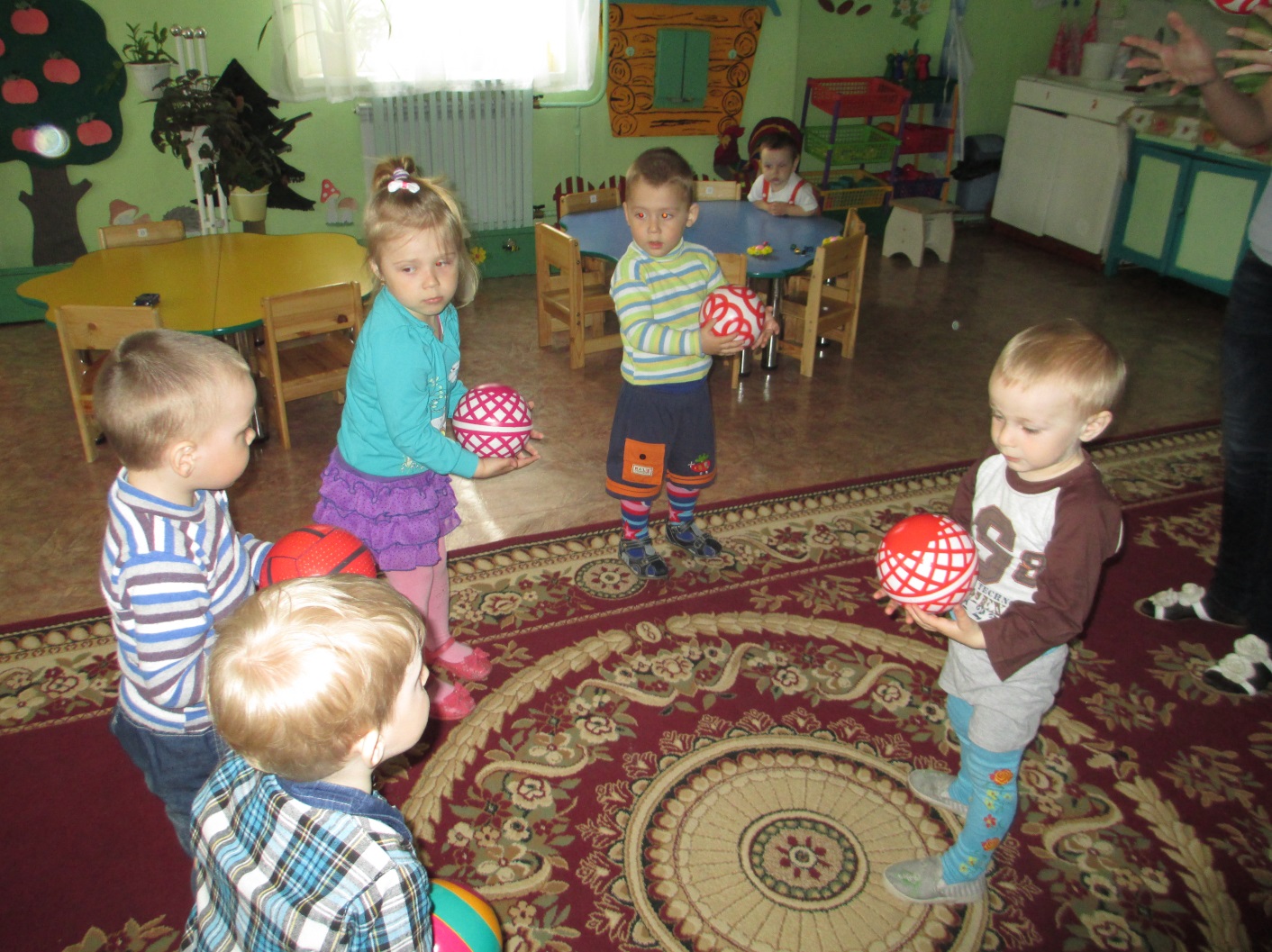 МероприятияНаименование игрСрокиДидактические игры:«Что делает?»«Подбери пару»«Назови одним словом»«Собери урожай»сентябрьПодвижные игры:«У медведя во бору» «По ровненькой дорожке»«Мой весёлый звонкий мяч»сентябрьТеатрализованные игры:Игра –драматизация «Репка»" Теремок"сентябрьСюжетно - ролевые игры«Парикмахерская»" Больница" " Семья"сентябрьДидактические игры:«Угадай»«Какое небо»«Горячо – холодно»ОктябрьПодвижные игры:Воробушки и кот»«Птички в гнёздышках»«Листопад»«Поезд»ОктябрьТеатрализованные игры:Игра – инсценировка по русской народной сказке «Колобок»ОктябрьСюжетно - ролевые игры«Строители»«Больница»ОктябрьДидактические игры:«Собери мазайку» «Найди такой же»«Узнай по голосу»ноябрьПодвижные игры:«Море волнуется»«Гуси –лебеди»«Подбрось – поймай»ноябрьТеатрализованные игры:Игра – драматизация «Кошкин дом»ноябрьСюжетно - ролевые игры«Магазин»ноябрьДидактические игры:«Найди свой цвет»«Раздели на группы»«Какое время года?»декабрьПодвижные игры:«Подул холодный ветер. Как?»«Дед мороз»«Прокати мяч»декабрьТеатрализованные игры:Игра – драматизация сказки «Колобок»декабрьСюжетно - ролевые игры«Семья»«Айболит»декабрьДидактические игры:«Слушай внимательно»«Чего не хватает»«Кто в домике живёт»«Что лишнее»январьПодвижные игры«Жмурки»«Найди своё место»«Самолёты»«Зайка беленький сидит»январьТеатрализованные игрыИгра – драматизация «Теремок»январьСюжетно - ролевые игры«Шоферы»январьДидактические игры:«Кто что делает»«Кто больше»«Раздели поровну»«Что изменилось»«Найди на рисунке»«Один – много» «Как называется» «Столько-сколько»февральПодвижные игры«Лохматый пёс»«Поезд»«Снег кружится»«Хитрая лиса»февральТеатрализованные игрыИгра – драматизация «Кто сказал мяу?»февральСюжетно - ролевые игры«Шофёры»«Автобус»февральДидактические игры:«Магазин»«Выбери картинку»«Кто первый»«Хорошо-плохо» «Найди лишний предмет»«Какой»«На кого похож»мартПодвижные игры: «Куропатки и охотники»«Серый волк» «Мяч в кругу» «Догони меня»«Охотники и зайцы»мартТеатрализованные игрыИгра –драматизация «Колобок» Игра – драматизация «Кошкин дом»мартСюжетно - ролевые игры«Магазин игрушек»«Салон красоты» «Пожарные»март